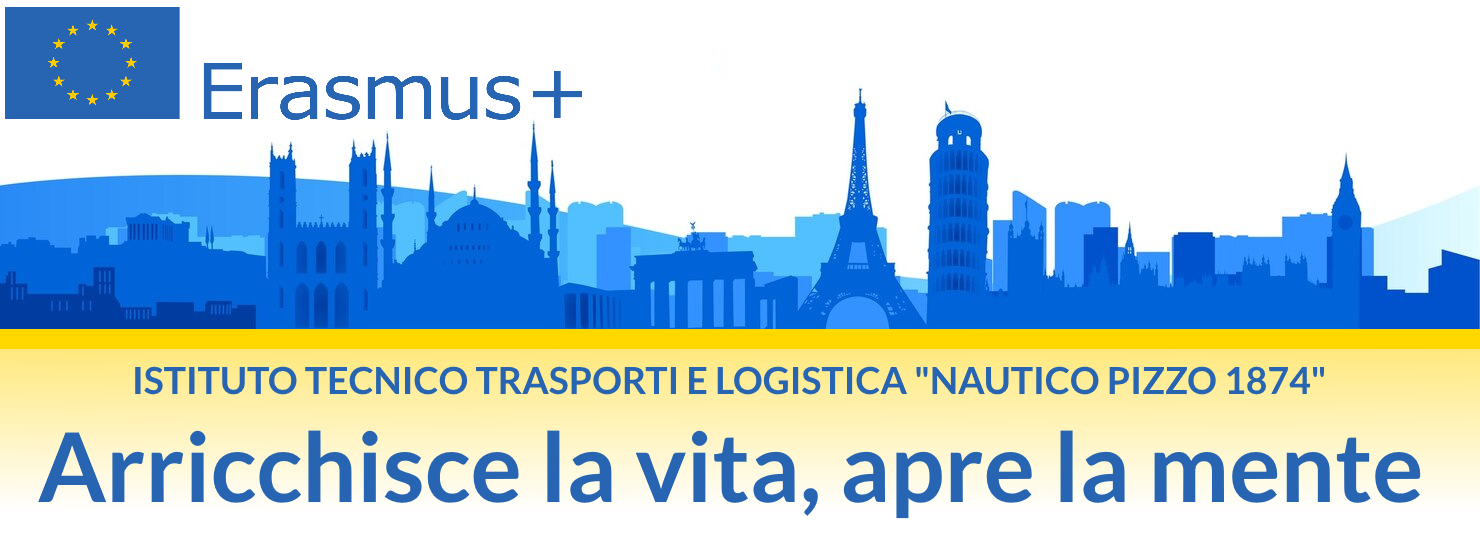 PROGETTO ERASMUS+ALLEGATO 2SELEZIONE PARTECIPANTI ALLE MOBILITÀ PROGRAMMA ERASMUS+Azione KA121 SCH Accreditamento 2022-1-IT02-KA120-SCH-000106305Progetto 2023-1-IT02-KA121-SCH-000119808CUP A00E6BA79FIl/la sottoscritt__ ____________________________________, dichiara, sotto la propria responsabilità, di essere in possesso dei seguenti titoli o requisiti:ATTIVITA’ SVOLTE A SCUOLABarrare con una crocetta le attività svolte nell’ultimo quinquennio presso l’Istituto Omnicomprensivo di Pizzo:Collaborazioni con il DSFunzioni strumentaliRSS, RSGQ,Tutor scolasticoOrientatore 	Animatore Digitale 	Coordinamento GdL o CommissioniCoordinamento Dipartimenti didatticiCoordinamento di classeCoordinamento Ed. Civica di classe	Docente nell’A.S. 2023-24 nelle classi V dell’ITTL Nautico (attività utile solo per l’accompagnamento della mobilità breve degli alunni)ESPERIENZE PREGRESSE IN PROGRAMMI COMUNITARIBarrare con una crocetta le esperienze personali nei seguenti settori:Esperienze di mobilità scolastica/universitaria con progetti Erasmus+Esperienze di mobilità scolastica/universitaria con altri tipi di progetto (indicare) _________________Formazione specifica in corsi Erasmus+Formazione specifica in corsi E-TwinnigEsperienza specifica in progetti E-TwinningIscrizione al portale europeo E-TwinningFirma del Candidato________________________________